This Week at St George’sSun 	Worship Committee 7:30Mon	Soul Sauce 7:00 / Social Committee 7:00Tues 	Sparks 6:00 Wed 	Brownies 6:30 / Bible Study 7:00 via zoomThurs 	Bible Study 1:30 / Optimists 7:00Sat 	Social Justice Committee 9:00 Sun 	Refugee Interview 1:00 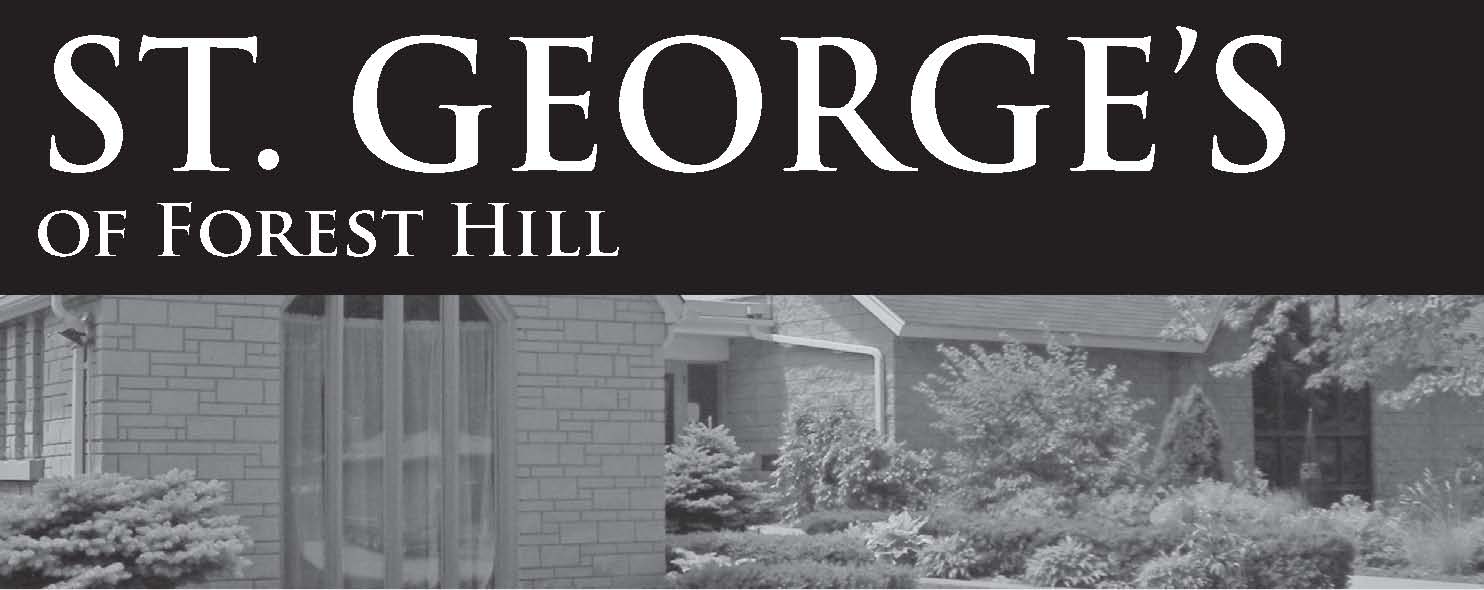 321 Fischer Hallman Road, Kitchener, ON, N2M 4X9    519-744-4751stgeorgefh@golden.netwww.stgeorgesofforesthill.comhttps://livestream.com/accounts/4258512Sermon NotesLuke 24:44-53A supernatural opening of the disciples minds to receive informationThe Great CommissionThe Promise of the Father- the Holy SpiritDisciples witness Jesus ascendThey perceive the full truth of Jesus’ deityTemple became the first meeting place of the ChurchYour Notes:_______________________________________________________________________________________________________________________________________________________________________________________________________________________________________________________________Bishop		  Rt Rev Dr Todd TownshendPriest	                Rev Dr Stephen Hendry		               519-603-7448Regional Dean of Waterloo                              stephenhendry@diohuron.org                                                               Parish Deacon	  Rev MaryLynn Forrest	                             519-404-2434Deacon 		  Br Mark				519-744-4751Deacon		  Rev Dr Craig Love			519-744-4751Director of Music    Robert Aszmies				519-500-0769Organist		  John Shaw				519-573-9322Honorary Assistant Rev Canon Christopher Pratt		519-744-4751Honorary Assistant Rev Dr James Horne			519-744-4751Honorary Assistant Rev Elizabeth Appleyard			519-744-4751May 29, 2022Mission Statement       Inspired by Christ, we dedicate ourselves to grow together in faith through active stewardship and ministry to one another and our communities. All are welcome here.8:15 and 10:00 am   Sunday Holy Eucharist – Church10:00 am   Wednesday Healing Service   Valerie’s Office Administrator Hours are:Mon, Tues 1-5pm; Wed, Thurs, Fri 8:30 -12:30                Readings for Next Week Acts 2:1-21		Psalm 104:25-35,37bRomans 8:14-17	John 14:8-17Books for borrowingThere are 3 reference books on the display board in the Narthex that are available for loan. The Anglican Way by John Baycroft, The 5 Love Languages by Gary Chapman, This Anglican Church of Ours by Patricia Bays.The Social Committee June 12th, please join your parish family for a Parish Picnic.  Pack your basket with your favourite foods and refreshments.We will gather on the back lawn around 11:30am. Bring yourLawn chair or picnic blanket and enjoy some fellowship with us!There will be games etc. for our younger members!The Social CommitteeLiveStream Operators Needed!As you know, we have been LiveStreaming Sunday Services for a number of years.  However, with the onset of COVID, LiveStreaming became very important and critical to us with the LiveStreaming of Wednesday and Sunday Services.  As we look to the future, we see the need to continue our LiveStream broadcasts as we have a regular congregation on the internet as well!  As a result, we would like to get several more folks trained and involved in the actual work in preparing for and working with the LiveStream equipment for our broadcasts.  Please consider this important request and respond to Nelson Cuthbert either through the Church Office or by phone at 519-578-8671.  He will discuss the process with you and let you shadow him for a couple of Sundays to assist you in your decision.  If you say yes, then he will work with you to train you.  Thank you!  Bible StudyWednesday Bible study 7:00 pm on zoom; Thursday 1:30pm in personThank you PWRDF donations for the past year were sent to Synod. St George’s collected $8098 for PWRDF. Thank you to all who contributed.Hello KW Taize community.
Please join us Sunday May 29th at St. Mary's RC Church at 4pm.  We would also love to have you join us at 3:15 to practice the songs beforehand, if you are interested in more singing or playing instruments.
